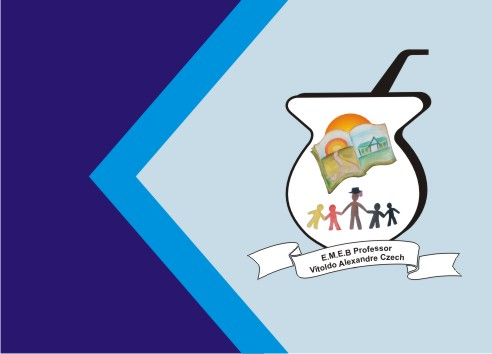 ATIVIDADE DE ARTESLEIA O TEXTOINSTRUMENTOS MUSICAIS USADOS NAS FESTAS JUNINAS.AS FESTAS JUNINAS SÃO, EM SUA ESSÊNCIA, MULTICULTURAIS, EMBORA O FORMATO COM QUE HOJE AS CONHECEMOS TENHA SE ORIGINADO NAS FESTAS DOS SANTOS POPULARES EM PORTUGAL: A FESTA DE SANTO ANTÔNIO, A FESTA DE SÃO JOÃO E A FESTA DE SÃO PEDRO E SÃO PAULO PRINCIPALMENTE. A MÚSICA E OS INSTRUMENTOS USADOS (CAVAQUINHO, SANFONA, TRIÂNGULO OU FERRINHOS, RECO-RECO ETC.) ESTÃO NA BASE DA MÚSICA POPULAR E FOLCLÓRICA PORTUGUESA E FORAM TRAZIDOS AO BRASIL PELOS POVOADORES E IMIGRANTES DO PAÍS IRMÃO.ATIVIDADE: JUNTAMENTE COM SEUS PAIS CONFECCIONE UMA SANFONA COM MATERIAL RECICLAVEL, PODE SER USADAS CAIXAS DE LEITE. PARA ENCAPAR PODE USAR FOLHAS DE JORNAL OU REVISTAS O MATERIAL QUE ESTIVER MAIS FÁCIL EM CASA.EXEMPLO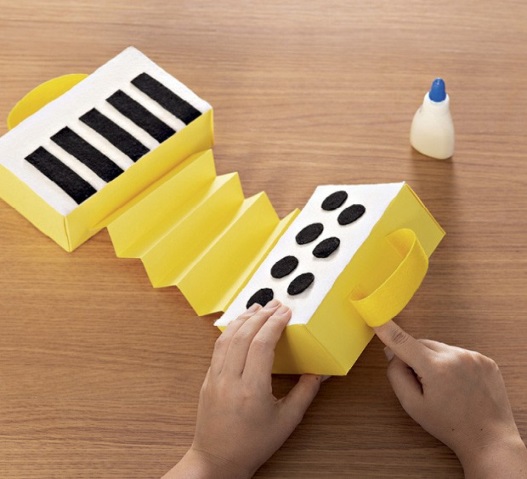 